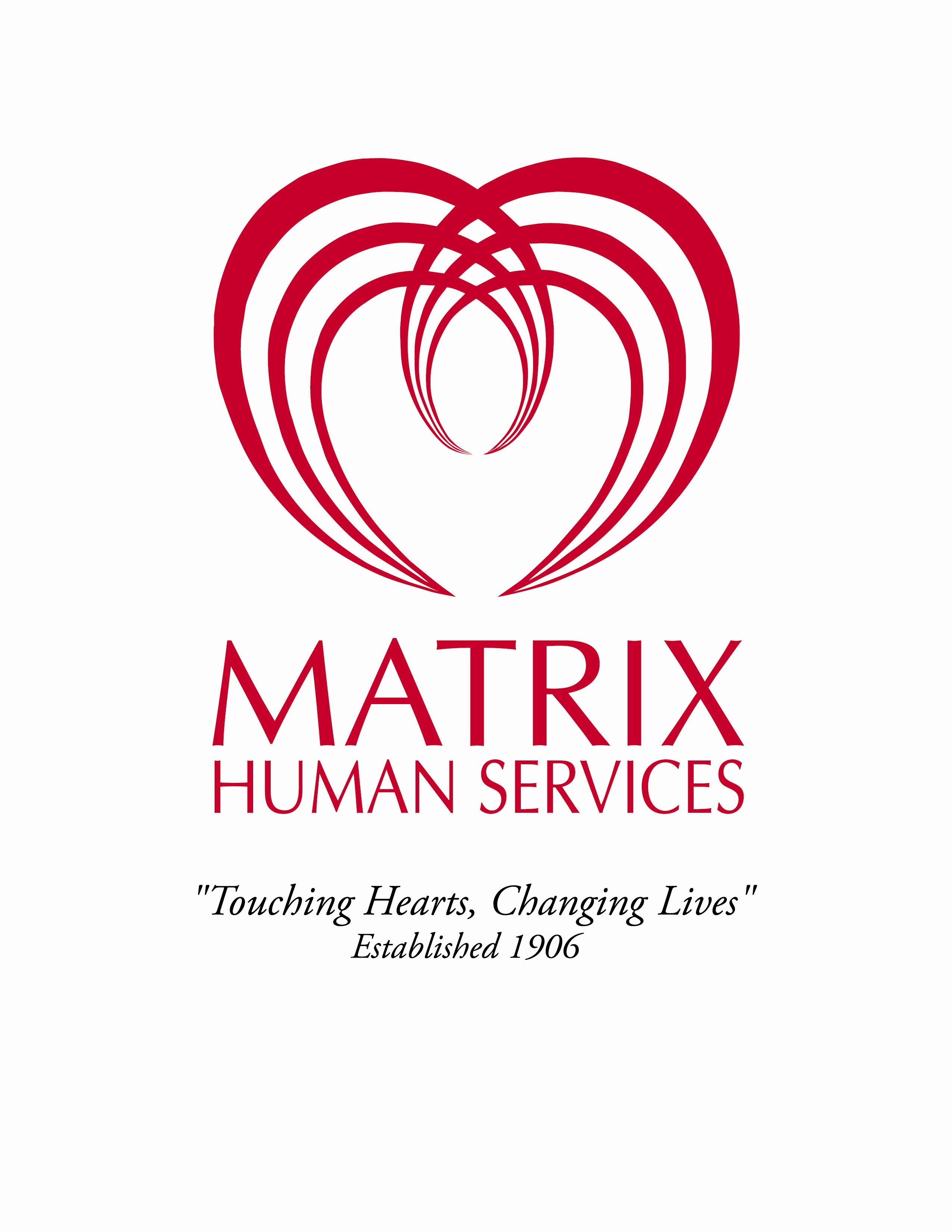 Matrix Human Services PolicyI. POLICY STATEMENT AND PURPOSEMatrix Head Start must temporarily exclude a child with a short–term injury, dental concern or an acute/short– term contagious illness, that cannot be readily accommodated, from program participation in center-based activities or group experience, but only for that generally short-term period when keeping the child in care poses a significant risk to the health or safety of the child or anyone in contact with the child. If a child exhibits any of the medical conditions listed below or is not feeling well enough to participate in classroom or socialization activities, Matrix Head Start staff are to contact the parents/guardians or an emergency contact so that child can be sent home. II. GUIDING REGULATIONHSPPS 1302.47 (7), iii, (v)HSPPS 1302.47 (7), iii, CHSPPS 1302.102 (4) sLicensing R 400.8155Licensing R 400.8161III. RELATED PROCEDURESCommunicable DiseaseReturn to Class after Communicable DiseaseInfectious Control ReportingDetermining Child’s Health StatusCleaning & SanitationIV. VERSION HISTORYProgram and Topic:Head Start/Early Head Start - HealthTitle: Short Term ExclusionPolicy Owner: Health and Nutrition Manager (Birth to 5)Health Specialist (Child Care Partnership)Policy Approver: Cristal Claussen, Program Director (Birth to 5)
Kathleen Coakley, Program Director (Child Care Partnership)Governance Approval: Policy Council – 01/2015
Board of Director –Effective Date: 7/2019Prior Version & DateRevision DescriptionRevision AuthorJanuary 2015Health ManagementJuly 2019Additional verbiage for Returning to class after Communicable DiseaseL. Willoughby, LPN7/20/20Addendum—COVID 19 ResponseK. Polla, Interim Health/Nutrition Manager